 REGLAMENTO DE LA ADMINISTRACIÓN PÚBLICA DEL MUNICIPIO DE CENTRO, TABASCO, PUBLICADO EN EL SUPLEMENTO B DEL PERIÓDICO OFICIAL 7614, EL 26 DE AGOSTO DE 2015.  ATRIBUCIONES  CAPÍTULO XI. Dirección de Atención Ciudadana  Artículo 206.- Al Director de Atención Ciudadana corresponde el despacho de los siguientes asuntos:  Elaborar el programa para la integración de las organizaciones de participación ciudadana y participar en el proceso respectivo;  Diseñar y mantener actualizado el directorio de organizaciones sociales en el Municipio;  Elaborar y proponer al Presidente Municipal, la convocatoria para llevar a cabo los procesos de integración de las organizaciones de participación ciudadana;  Coordinar el proceso de selección y elección de representantes de organizaciones ciudadanas;  Recepcionar los planteamientos y propuestas de representantes de organizaciones, relativas a su participación en la elaboración o modificación, en su caso, del Plan Municipal de Desarrollo y los programas sectoriales que de él se deriven;  Supervisar las actividades de las organizaciones de participación ciudadana y vigilar el correcto destino de los fondos que administren, e informar periódicamente al Ayuntamiento;  Evaluar el desempeño de los representantes de organizaciones de participación ciudadana, y turnar al Presidente Municipal las propuestas de sustitución de representantes que presenten los integrantes de las mimas; Elaborar, proponer y ejecutar programas para atender la demanda y gestión de las organizaciones sociales; y  DIRECCIÓN CIUDADANA IX. Formular  propuestas  de  normas  internas  y  reglamentos  para  el  buen funcionamiento de las organizaciones ciudadanas.  Artículo  207.-  Para  el  ejercicio  de  sus  funciones,  la  Dirección  de  Atención Ciudadana, contará con la siguiente estructura orgánica:  Unidad de Enlace Administrativo.  Subdirección de Atención y Gestión.  Subdirección de Organización y Vinculación.  Sección I. Subdirección de Atención y Gestión  Artículo  208.-  El  Subdirector  de  Atención  y  Gestión,  tendrá  las  siguientes facultades y obligaciones:  Coadyuvar con el Director en la recepción de la demanda ciudadana y darle el trámite correspondiente;  Dar cumplimiento oportuno a la entrega de apoyos sociales y donativos autorizados por el Presidente Municipal;  Llevar un registro sistematizado de la demanda ciudadana y presentar oportunamente informes al Director;  Elaborar y proponer programas de beneficio social y de atención de la demanda ciudadana;  Coordinar sus funciones con unidades administrativas del Sistema Municipal para el Desarrollo Integral de la Familia y la Coordinación de Salud;  Analizar y emitir opinión respecto a la elaboración de programas de beneficio social; y  Gestionar ante instancias municipales y estatales, cuando así corresponda, los diversos asuntos que le sean turnados.  Artículo 209.- Para el adecuado ejercicio de sus atribuciones la Subdirección de Atención y Gestión contará con los siguientes Departamentos:  DIRECCION CIUDADANA Departamento de Atención.  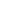 b) Departamento de Gestión.  Sección II. Subdirección de Organización y Vinculación.  Artículo 210.- El Subdirector de Organización y Vinculación, tendrá las siguientes facultades y obligaciones:  Proponer y operar el Sistema Municipal de Organización y Participación Ciudadana;  Organizar a la ciudadanía de acuerdo a las figuras reglamentadas en el ámbito municipal, para su participación en las labores gubernamentales y de desarrollo;  Elaborar y proponer los mecanismos de concertación con las  organizaciones de participación ciudadana;  Fomentar la participación organizada de la población;  Mantener actualizada la estructura social del Municipio, de manera permanente y participar en la renovación de liderazgos y representaciones comunitarias en las formas ciudadanas de participación;  Evaluar permanentemente la funcionalidad y establecer relaciones con aquellas entidades que tengan que ver con actuación social; y  Coadyuvar con el Director en la organización del proceso democrático para la conformación de las juntas, consejos, comités, y demás organizaciones de participación ciudadana previstas.  Artículo 211.- Para el adecuado ejercicio de sus funciones la Subdirección de Organización y Participación Ciudadana, contará con los siguientes Departamentos:  Departamento de Organización.  Departamento de Enlace y Vinculación.  